О  внесении изменения в Указ     Губернатора       Смоленской области от 11.11.2021 № 120П о с т а н о в л я ю:Внести в пункт 6 Указа Губернатора Смоленской области от 11.11.2021 
№ 120 «О региональной системе мониторинга наркоситуации в Смоленской области» (в редакции указов Губернатора Смоленской области от 13.01.2022 
№ 1, от 22.12.2023 № 44)  изменение, заменив слова «исполняющую обязанности заместителя председателя Правительства Смоленской области – министра здравоохранения Смоленской области» словами «заместителя председателя Правительства Смоленской области – министра здравоохранения Смоленской области».                                                                                                                           В.Н. Анохин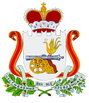 У  К  А  ЗГУБЕРНАТОРА СМОЛЕНСКОЙ ОБЛАСТИот  02.02.2024  № 11